SEXTON HIGH SCHOOL ATHLETIC HALL OF FAME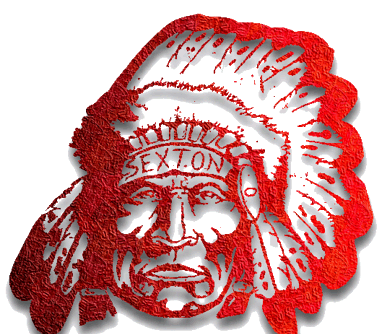 February 20th, 2015Individual/Team Induction CeremonyProgramAgenda:5:00pm- Sexton Foyer, Induction Dinner6:00pm- Induction Ceremony and recognition of Individual and Teams		7:10pm- Half time introduction of Inductees and Sexton High School Athletic Hall Of Fame CommitteeOn behalf of the Sexton High School Athletic Hall Of Fame Committee and administration, we would like to congratulate and thank you for participating in the first year Induction Ceremony.Yvonne Caamal Canul, SuperintendentSandra Noecker, Principal of Sexton High SchoolDan Boggan, Athletic DirectorChris Henderson,  Assistant Athletic DirectorSexton High School Athletic Hall Of FameIndividual Inductees:Russ MaplesMatt MannBrian FergusonFritz KellermannDick AllenEmerson BolesBill RossTeam Inductees:1958-1959 Wrestling TeamCoach Iggy ConradJim TrumbleMickie DeVoeGary KingBud SwaglerGary RobertsEmerson BolesTom MulderLee PayneWendell CrumbleyMike FitzgeraldTeam Inductees:1958-1959 Basketball TeamCoach Clayton KowalkJohnny RobinsonGreg EatonBob DavisArt FranksGlen FletcherKen JohnsonLarry NalettBrian FergusonBob ThompsonJerry SuttonChris FergusonAl FreemanDoug HernerTeam Inductees:1959-1960 Wrestling TeamCoach Iggy ConradBud SwaglerGary RobertsEmerson BolesTon MulderLee Payne1959-1960 Wrestling Team Cont.Wendell CrumbleyMike FitzgeraldDave ToomeyBob HansenSam HopkinsTeam Inductees:1959-1960 Basketball TeamCoach Clayton KowalkBob DavisArt FranksLarry NalettBrian FergusonJerry SuttonDoug HernerCoy WoodruffRalph BarnettJim ChouinardCloyd BarnesTim LarsenRichard RuleDon LambieReid CookHershel MiltonOtis DavisHoward Miller